                                                                     ASSOCIATION LES CRAPAHUTEURS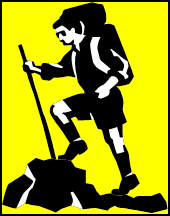                                                                                                                           4 IMPASSE DU CHEVALIER                                                                                                                                      11430 GRUISSAN                             PROGRAMME DES MARCHES                            Niveaux : 3   (Licence Obligatoire)                                                                     Responsable marches: Guy Billiard : 06 84 43 23 07Tous les départs se font de la place du Forumjanvier 2018Lundi 08:   départ 14h00  (1/2  journée)                    Figuiéres Accompagnateur Pierrot  ****************Lundi 15 :   départ 08h00  (journée)                            Miramont  Niveau 2/3   covoiturage           Accompagnateur  Christian  tél : 0677738869         (Dénivelé 650m pour environ 5h00 de marche)****************Lundi 22 :   départ  14h00  (1/2 journée)                 l’Hospitalet                                                                                  Accompagnateur  Pierre****************Lundi 29 :   départ  08h00  (journée)                           Ria  Niveau 3    covoiturage                   Accompagnateur Patrick tél : 0678212819 (Dénivelé 1000m pour environ 5h30 de marche)****************Pour la sortie a la journée, afin d’organiser au mieux le covoiturage, les participants doivent prévenir par SMS la veille de la sortie, l’accompagnateur désigné                                                                                                                                                                                           ASSOCIATION LES CRAPAHUTEURS                                                                                                                          4 IMPASSE DU CHEVALIER                                                                                                                                      11430 GRUISSAN                             PROGRAMME DES MARCHES                            Niveaux : 3   (Licence Obligatoire)                                                                     Responsable marches: Guy Billiard : 06 84 43 23 07Tous les départs se font de la place du ForumFévrier 2018Lundi 05:  départ 08h00  (journée)                            Miramont  Niveau 2/3   covoiturage           Accompagnateur  Christian  tél : 0677738869         (Dénivelé 650m pour environ 5h00 de marche)****************Lundi 12 :   départ 14h00  (1/2  journée)                    Figuiéres Accompagnateur Pierrot                                         ****************Lundi 19 :   départ  08h00  (journée)                           Mosset  Niveau 3    covoiturage                   Accompagnateur Patrick tél : 0678212819 (Dénivelé 900m pour environ 6h00 de marche)****************Lundi 26 :   départ  14h00  (1/2 journée)                 Moujan                                                                                  Accompagnateur  Pierre****************Pour la sortie a la journée, afin d’organiser au mieux le covoiturage, les participants doivent prévenir par SMS la veille de la sortie, l’accompagnateur désigné                                                                                                                                                                                           ASSOCIATION LES CRAPAHUTEURS                                                                                                                          4 IMPASSE DU CHEVALIER                                                                                                                                      11430 GRUISSAN                             PROGRAMME DES MARCHES                            Niveaux : 3   (Licence Obligatoire)                                                                     Responsable marches: Guy Billiard : 06 84 43 23 07Tous les départs se font de la place du Forummars 2018Lundi 05:  départ 14h00  (1/2 journée)                    St Pierre                                                                                     Accompagnateur  Christian****************Lundi 12 :   départ   08h00  (journée)                          SerdinyaNiveau 3     (covoiturage)        Accompagnateur  Patrick tél : 0678212819(Dénivelé 950m pour environ 5h30 de marche)****************Lundi 19 :   départ  14h00  (1/2 journée)                    Pech Redon                                                                                                      Accompagnateur   Pierrot****************Lundi 26 :   départ  08h00  (journée)                           Rodes Niveau 2/3  (covoiturage )  Accompagnateur  Christian tél : 0677738869     (Dénivelé 600m pour environ 5h00 de marche)****************Pour les sorties a la journée, afin d’organiser au mieux le covoiturage, les participants doivent prévenir par SMS la veille de la sortie, l’accompagnateur désigné                                                                                                                                                                                                                  ASSOCIATION LES CRAPAHUTEURS                                                                                                                          4 IMPASSE DU CHEVALIER                                                                                                                                      11430 GRUISSAN                             PROGRAMME DES MARCHES                            Niveaux : 3   (Licence Obligatoire)                                                                     Responsable marches: Guy Billiard : 06 84 43 23 07Tous les départs se font de la place du Forumavril 2018Mardi 03:  départ 14h00  (1/2 journée)                      l’Hospitalet                                                                                       Accompagnateur  Pierre****************Lundi 09 :   départ   14h00  (1/2 journée)                      Pech Redon                                                                                    Accompagnateur  Fausto****************Lundi 16 :   départ  08h00  (journée)                             Minerve Niveau 2/3  (covoiturage )      Accompagnateur  Christian : 0677738869  (600m de dénivelé pour environ 5h00 de marche)****************Lundi 23 :   départ  14h00  (1/2 journée)                 Figuiéres                                                                              Accompagnateur  Pierrot     ****************Lundi 30 :   départ  08h00  (journée)                           Port Vendres Niveau 3  (covoiturage )            Accompagnateur  Patrick : 0678212819  ( 900m de dénivelé pour environ 5h30 de marche)Pour les sorties a la journée, afin d’organiser au mieux le covoiturage, les participants doivent prévenir par SMS la veille de la sortie, l’accompagnateur désigné                                                                                                                                                                                                                                                      ASSOCIATION LES CRAPAHUTEURS                                                                                                                          4 IMPASSE DU CHEVALIER                                                                                                                                      11430 GRUISSAN                             PROGRAMME DES MARCHES                            Niveaux : 3   (Licence Obligatoire)                                                                     Responsable marches: Guy Billiard : 06 84 43 23 07Tous les départs se font de la place du Forummai 2018Lundi 07:   départ 14h00  (1/2journée)                      La vigie                                                                                         Accompagnateur  Pierrot****************Lundi 14 :   départ   08h00  (journée)                           Ria          Niveau 2/3  (covoiturage )    Accompagnateur  Patrick tél : 0678212819                                                                                                                     (dénivelé 580 m durée 5h00)****************Lundi 28 :   départ  08h00  (journée)                         Palomère       Niveau 3  (covoiturage )  Accompagnateur  Patrick tél : 0678212819                                                                                                                     (dénivelé 850 m durée 5h30)Pour les sorties a la journée, afin d’organiser au mieux le covoiturage, les participants doivent prévenir par SMS la veille de la sortie, l’accompagnateur désigné                                                                                                                                                                                                                      ASSOCIATION LES CRAPAHUTEURS                                                                                                                          4 IMPASSE DU CHEVALIER                                                                                                                                      11430 GRUISSAN                             PROGRAMME DES MARCHES                            Niveaux : 3   (Licence Obligatoire)                                                                     Responsable marches: Guy Billiard : 06 84 43 23 07Tous les départs se font de la place du Forumjuin 2018Lundi 04:   départ 14h00  (1/2journée)                      Combe Labit                                                                                         Accompagnateur  Pierrot                                                  ****************Lundi 11 :   départ   08h00  (journée)                           Los Masos        Niveau 2/3 (covoiturage )      Accompagnateur  Patrick tél : 0678212819                                                                                                                     ( dénivelé 800 m durée 5h00)****************Lundi 18 :   départ  08h00  (journée)                         Canigou  Niveau 3  (covoiturage )     Accompagnateur  Christian tél :0677738869( dénivelé 1050 m durée 5h30)****************Dimanche 24 lundi 25 et mardi 26 :          Gavarnie Sortie de fin de saison Pour les sorties a la journée, afin d’organiser au mieux le covoiturage, les participants doivent prévenir par SMS la veille de la sortie, l’accompagnateur désigné                                                                                                                                                                                               ASSOCIATION LES CRAPAHUTEURS                                                                                                                          4 IMPASSE DU CHEVALIER                                                                                                                                      11430 GRUISSAN                             PROGRAMME DES MARCHES                            Niveaux : 3   (Licence Obligatoire)                                                                                             Responsable marches: Guy Billiard : 06 84 43 23 07Tous les départs se font de la place du Forum                    SEPTEMBRE 2018Lundi 03:   départ 14h00  (1/2 journée)            Combe Labit                                                                                                 Accompagnateur  Guy****************Lundi 10 :  départ 08h00  (journée)      Villefranche de Conflent   Niveau 2/3   covoiturage              Accompagnateur  Patrick tél : 06 78 21 28 19  (5h00 de marche pour 650m de dénivelé)****************Jeudi 13 à lundi 17   :              sortie niveau 3   Andorre                                                                                                   Accompagnateur  Christian****************Lundi 17 :  départ  14h00  (1/2 journée)               L’Ile St Martin                     Accompagnatrice  Martine****************Lundi 24 :  départ  14h00  (1/2 journée)           Moujan                                                                                                         Accompagnateur  Pierre****************Pour les sorties a la journée, afin d’organiser au mieux le covoiturage, les participants doivent prévenir par SMS la veille de la sortie, l’accompagnateur désigné                                                                                                                                                                                           ASSOCIATION LES CRAPAHUTEURS                                                                                                                          4 IMPASSE DU CHEVALIER                                                                                                                                      11430 GRUISSAN                            PROGRAMME DES MARCHES                            Niveaux : 3   (Licence Obligatoire)                                                            Responsable marches: Guy Billiard : 06 84 43 23 07Tous les départs se font de la place du ForumOCTOBRE 2018Lundi 01 :   départ 14h00  (1/2 journée)             Figuiéres                                                                                                   Accompagnatrice : Martine                                                            ****************Lundi 08 :  départ  08h00  (journée)                     Sournia     Niveau 2/3   covoiturage               Accompagnateur  Christian tél : 0677738869        ( dénivelé 650 m pour 5h00 de marche)****************Lundi 15 :   départ 14h00  ( 1/2 journée)              l’Hospitalet Accompagnateur : Pierre****************Lundi 22 :   départ  14h00  (1/2 journée)            La vigie Accompagnateur : Fausto                                                        ****************Lundi 29 :  départ  08h00  (journée)                     Pla Guilhem   Niveau 3    covoiturage                  Accompagnateur  Patrick tél : 0678212819( dénivelé 900 m pour 4h30 de marche)Pour les sorties a la journée, afin d’organiser au mieux le covoiturage, merci d’appeler l’accompagnateur désigné la veille entre 19h et 20h                                                                                                                      ASSOCIATION LES CRAPAHUTEURS                                                                                                                          4 IMPASSE DU CHEVALIER                                                                                                                                      11430 GRUISSAN                            PROGRAMME DES MARCHES                            Niveaux : 3   (Licence Obligatoire)Tous les départs se font de la place du ForumNOVEMBRE 2018Lundi 05:   départ 14h00  (1/2 journée)           l’Hospitalet                                                                                                    Accompagnateur  Pierre                                                           ****************Lundi 12 :   départ 08h00  (journée)                  St Guilhem le Désert    Niveau 2/3   covoiturage                                                Guide  Anita                                                                     Accompagnateur  Christian tél 0677738869(4h30 de marche pour 500 m de dénivelé)****************Lundi 19 :   départ 14h00  (1/2 journée)           La Couleuvre                                                                                                         Accompagnateur  Fausto ****************Lundi 26 :   départ  08h00  (journée)               Boule d’Amont Niveau 3    covoiturage              Accompagnateur  Patrick tél 0678 21 28 19(5h00 de marche pour 900 m de dénivelé)                                                   ****************Pour les sorties a la journée, afin d’organiser au mieux le covoiturage, merci d’appeler l’accompagnateur désigné la veille entre 19h et 20h                                                                                                                                   Responsable marche : Guy tél : 06 84 43 23 07                                                                     ASSOCIATION LES CRAPAHUTEURS                                                                                                                          4 IMPASSE DU CHEVALIER                                                                                                                                      11430 GRUISSAN                             PROGRAMME DES MARCHES                            Niveaux : 3   (Licence Obligatoire)                                                                     Responsable marches: Guy Billiard : 06 84 43 23 07Tous les départs se font de la place du ForumDécembre 2017Lundi 03:   départ 08h00  ( journée )                             MiramontNiveau 2/3   covoiturage                         Accompagnateur Guy tél : 0684432307  ( dénivelé 600m pour environ 5h00 de marche)****************Lundi 10 :   départ 14h00  (1/2 journée)                        L’Hospitalet                                                                                          Accompagnateur  Pierre****************Lundi 17 :   départ  08h00  (journée)   Villefranche de ConflentNiveau 3    covoiturage                    Accompagnateur  Patrick tél : 0678212819(dénivelé 1000m pour environ 5h30 de marche)****************Pour les sorties a la journée, afin d’organiser au mieux le covoiturage, merci d’appeler l’accompagnateur désigné                                                                                                                                                                                       